                             Preschool Vision Screening Form for 3 Year Olds                          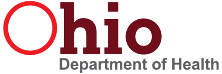 CROWDED SINGLE LEA SYMBOLS VISION SCREENING TEST (5 FT.) Name: ________________________________    Age: ______    Date:_____________________  Lap card both eyes  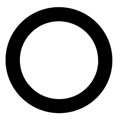 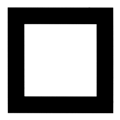 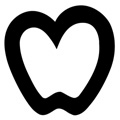 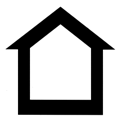     Right Eye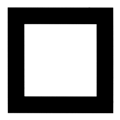 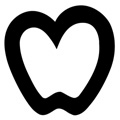 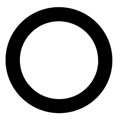 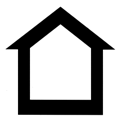   Left EyeResults per SECTION    All boxes YES = PASS     Any NO in any box = REFERLap Card:    Pass      Refer              Right Eye:   Pass      Refer             Left Eye:  Pass    Refer